Приложение 1Игровое поле «Герои Мадагаскара в гостях у Мариинского леса» 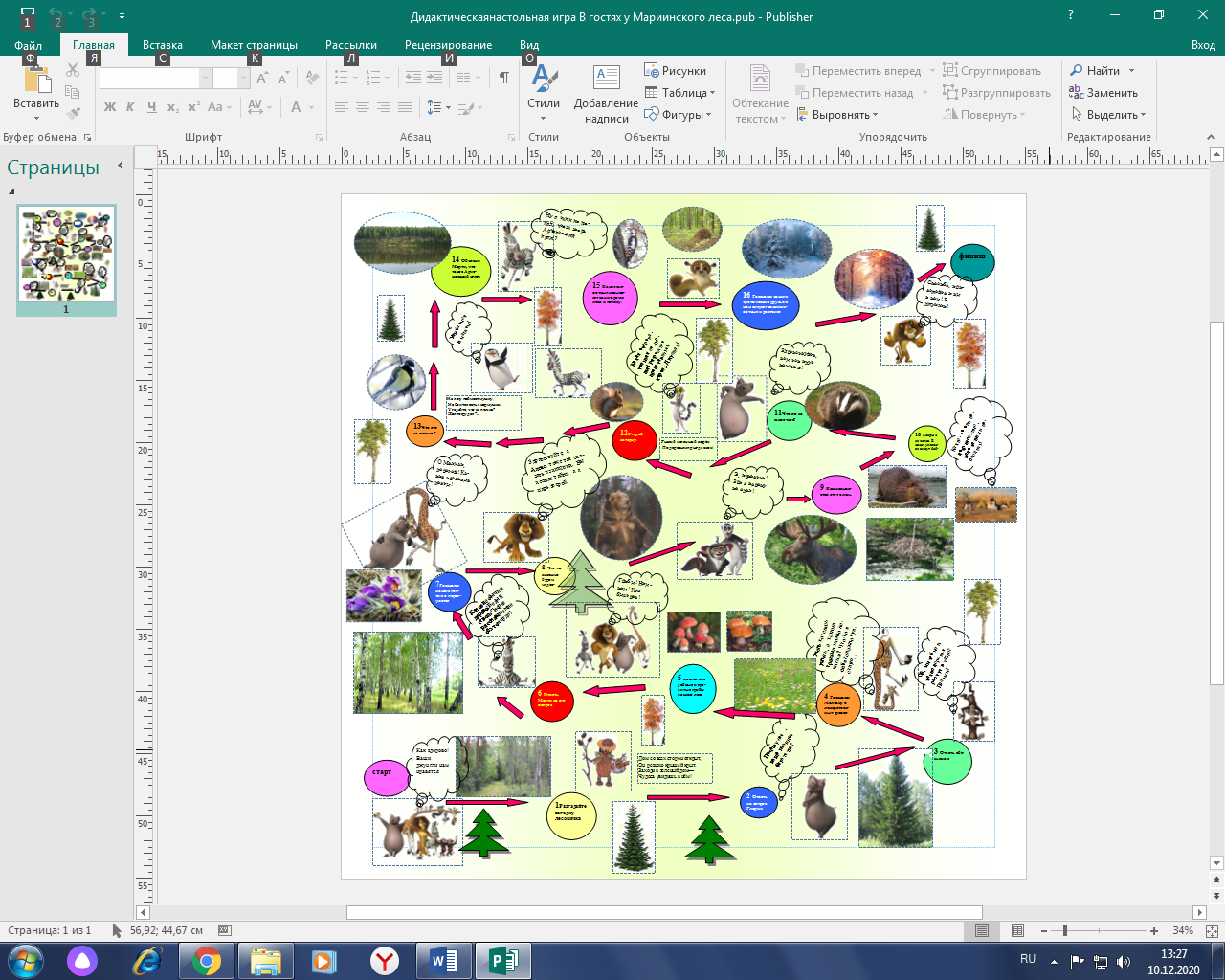 «Путешествие по административной карте Кузбасса»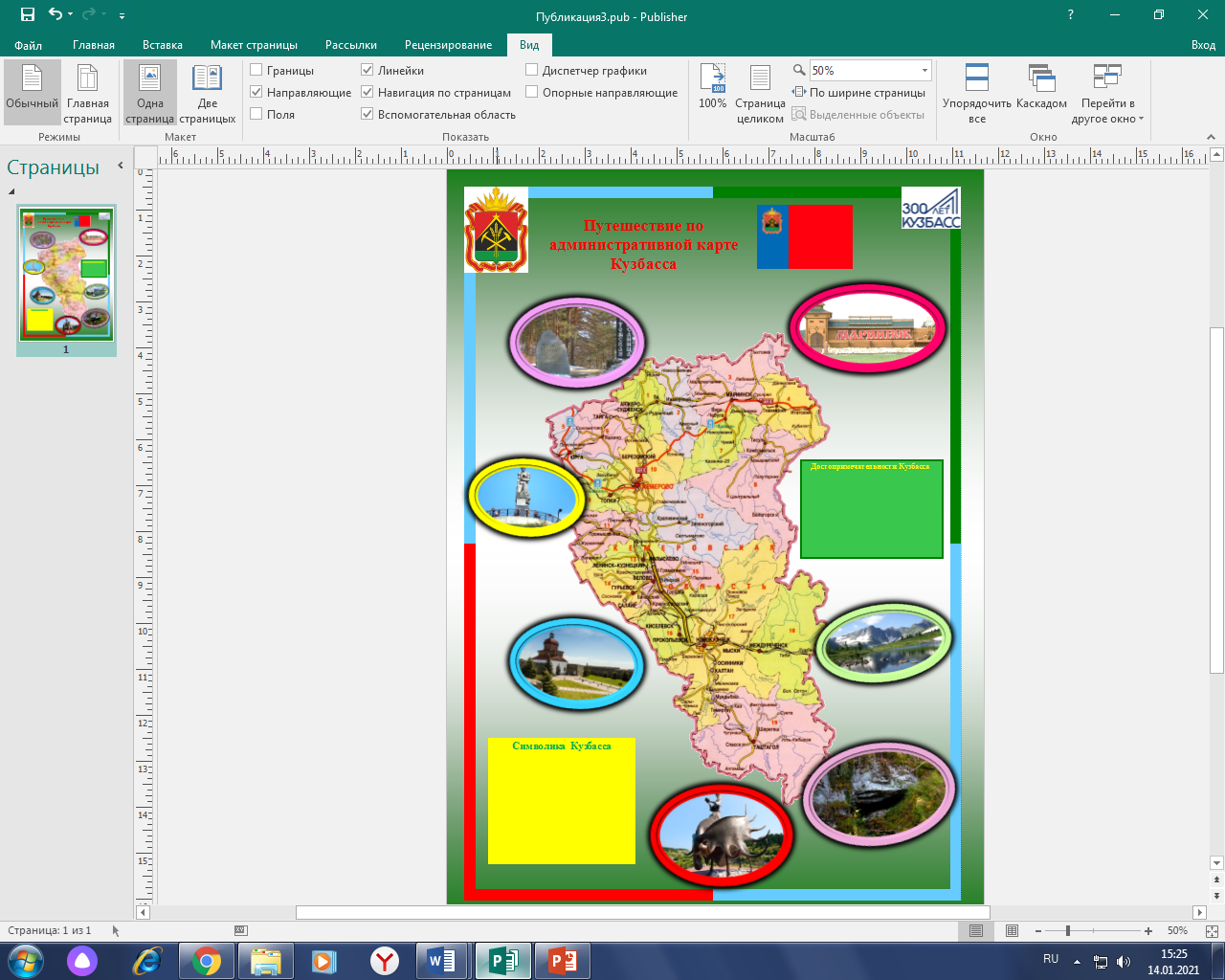 